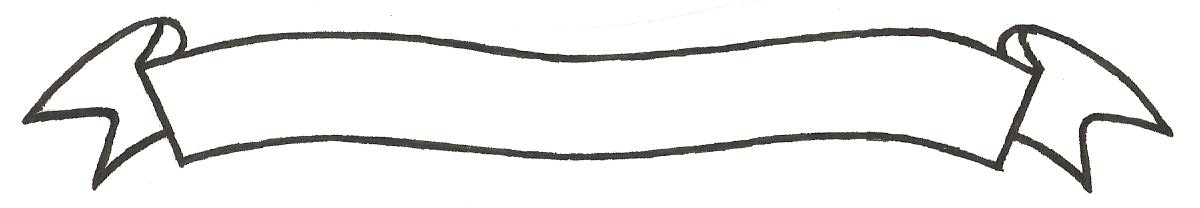 MERU UNIVERSITY OF SCIENCE AND TECHNOLOGYP.O. Box 972-60200 – Meru-Kenya. Tel: 020-2069349, 061-2309217. 064-30320 Cell phone: +254 712524293, +254 789151411 Fax: 064-30321Website: www.mucst.ac.ke  Email: info@mucst.ac.ke    University Examinations 2014/2015SECOND YEAR, FIRST SEMESTER EXAMINATION FOR DIPLOMA IN BUSINESS ADMINISTRATIONDBA 1327: SOCIOLOGY DATE: DECEMBER 2014                                                                                            TIME: 1 HOURSINSTRUCTIONS: Answer question one and any other two questionsQUESTION ONE (30 MARKS)Discuss any four branches of sociology					(8 marks)Discuss three factors that led to the development of sociology		(6 marks)Giving examples, differentiate between the terms:				(4 marks)NormsValuesExplain any two types of social interaction					(4 marks)Discuss any three strengths of utilitarianism					(6 marks)Describe any two factors that distinguish a group from an aggregate	(2 marks)QUESTION TWO (20 MARKS)Discuss the functionalist perspective on education 				(10 marks)Explain any five agents of socialization					(10 marks)QUESTION THREE (20 MARKS)Discuss the difference between capitalism and socialism as explained in economic institution	(6 marks)Once individuals are married, they decide where to live.  Discuss three common types of residence in a society.								(6 marks)Explain any four limitations of bureaucracy 					(8 marks)QUESTION FOUR (20 MARKS)Explain the relationship between society and education 			(10 marks)Describe two theories of socialization 					(10 marks)QUESTION FIVE (20 MARKS)Correction is one of the components of the criminal justice system.  Highlight the four functions of corrections							(8 marks)Discuss six problems that result from over urbanization 			(12 marks)		